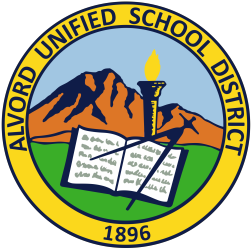 Alvord Unified School District Social/Emotional Learning and School Safety CommitteeApplicant PacketThe Alvord Unified School District and Board of Education is establishing a Social/Emotional Learning and School Safety Committee to build awareness and understanding, as well as recommend ideas to the Board of Education.  The Board invites all interested community members to apply for service on the Social/Emotional Learning and School Safety Committee.Who will be on the Committee?The Board shall organize a Social/Emotional Learning and School Safety Committee consisting of members as follows:One (1) Board member (appointed by the Board)Two (2) District administrators (appointed by the Board)The Board shall appoint seven (7) members, one from each of the following groups:One (1) Elementary School TeacherOne (1) Middle School TeacherOne (1) High School TeacherOne (1) CSEA RepresentativeOne (1) School Parent RepresentativeOne (1) Community Member RepresentativeOne (1) Law Enforcement ProfessionalWhat will the Committee do?The Alvord Unified School District recognizes a need for supports and interventions for students’ social/emotional learning.  The purpose of the Social/Emotional Learning and School Safety Committee for 2019-20 is to build a Social/Emotional Learning and School Safety plan district wide, as well as recommend ideas to the Board of Education related to costs and programs to support these areas. The Social/Emotional Learning and School Safety Committee shall not participate in any capacity in District personnel matters.How often will the Committee meet?The Committee will meet at least once every calendar month. Specific meeting dates have been determined.  Committee members will be appointed by the Board of Education to serve a one-year term.Meetings will be held at 
Alvord Unified School District
District Board Room 9 KPC Parkway, Corona, CA  92879 
                      			Scheduled meeting times will be 5:00 – 7:30 pm on the following dates:Tuesday, December 17, 2019Tuesday, January 28, 2020Tuesday, February 25, 2020Tuesday, March 24, 2020Tuesday, April 28, 2020Social/Emotional Learning and School Safety Committee Meeting dates for 2020
are tentative and will be based on Board of Education District Board Meeting datesWhat else should the applicant know?In order to serve on the committee, pursuant to the provisions of Education Code Section 35233, a member of the Committee may not have any financial interests in any contracts made with the District during the member's term. Committee members may also be subject to the Political Reform Act of 1974 and it’s Conflict of Interest Provision.All committee proceedings will be open to the public and will be subject to meeting the open meeting laws of the Brown Act. All documents and reports received or published by the Committee will be a matter of public record, and will be made available on the District’s website.The Board of Education will provide the Committee with a meeting room, administrative support and sufficient resources to publicize the committee reports.Where is more information available?Please call the Alvord Unified School District Student Services Department at (951) 509-5139 for additional information.Alvord Unified School District Social/Emotional Learning and School Safety CommitteeThe Alvord Unified School District and Board of Education recognizes a need for supports and interventions for students’ social/emotional learning.  As a result, a Social/Emotional Learning and School Safety Committee is being established to build awareness and understanding, as well as recommend ideas to the Board of Education.Applicant’s Name:                                                                                                                                                        Home address:                                                                                                                                                             City/State/ZIP:                                                                                                                                                              Home Telephone:                                                                                                                                                         Cell Telephone:                                                                                                                                                            Fax:                                                                                                                                                                               Email:                                                                                                                                                                            The Committee must have one member representing each of the categories below. Please check any of the following which apply to you:____ District Administrator____ Elementary School TeacherSchool Site:  ________________________ Middle School TeacherSchool Site:  ____________________________ High School TeacherSchool Site:  ______________________________ CSEA RepresentativeDepartment/School Site:  ________________________ School Parent RepresentativeSchool Site:  ________________________ Community Member RepresentativePlease answer the following questions:Are you able to regularly attend meetings and complete a one year term as a member of the Committee?	YES	 NOWill you, to the best of your knowledge, be able to maintain qualification in the membership category previously checked?	YES	NOAre you at least 18 years of age?        YES   NODistrict administration will review applications and make recommendations to the Board of Education regarding appointment.  Please identify any considerations or other information you would like the District to know about your ability to serve on the committee.  Examples include work or educational experience; or other committees or boards you have served on.This completed application must be submitted to:Social/Emotional Learning and School Safety Committee c/o Student Services 9 KPC Parkway, 2nd Floor Corona, CA 92879The deadline submitting an application is Friday, December 13, 2019